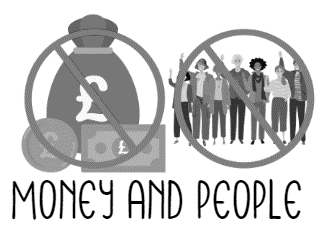 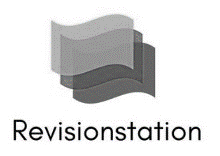 MoneyPeopleMoneyPeopleCurrencyCashGoldInflationFinanceLoanSavingsInvestmentDepositTaxExchange ratesStirlingPoundDollarEquityDebtProfitLossWealthIncomeWagesSalaryPayRevenueCustomerConsumerEmployeeManagerStaffSubordinateSupervisorWorkersPurchaserBuyerPatronShopperClientDirectorBossMember of staffColleagueWorkforceEnd userPersonnelHuman ResourcesLabour forceRecruitsOperator